RANDOLPH TECHNICAL CENTER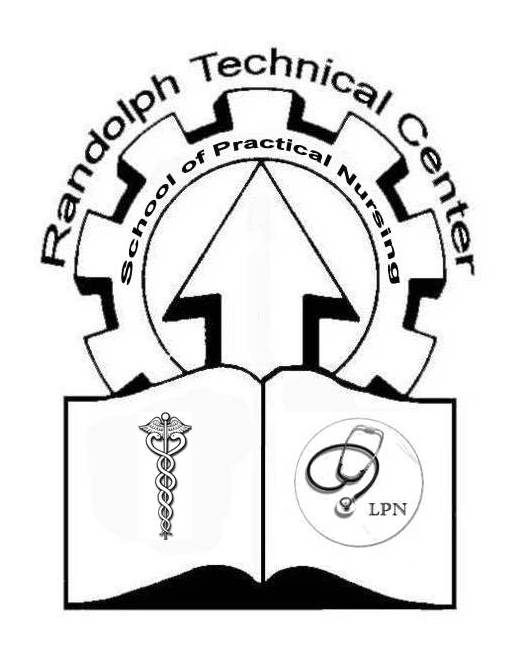 SCHOOL OF PRACTICAL NURSING200 Kennedy DriveElkins, WV  26241Telephone: (304) 636-9195     Fax: (304) 636-9169Reference/Recommendation Form(Postmarked by September 30, 2019)Name of Applicant:   ___________________________________________________________To Whom It May Concern:Thank you for your assistance in the interest of the above-named applicant to the LPN Program at the Randolph Technical Center.  Please complete this form and return it to us postmarked by September 30, 2019. It will play a role in our selection process, so please answer all the questions as completely and as fairly as possible. Please remember, relatives and/or significant others CANNOT be used as references. In what capacity, do you know the applicant?What do you consider the applicants?A.	Strengths:B.	Weaknesses:Please rate the following characteristics on a 1-5 scale with 1 being poor and 5 excellent:               Poor          Fair          Average          Very Good          ExcellentA.	Initiative	1	2	3	4	5Punctuality	1	2	3	4	5Integrity	1	2	3	4	5Dependability	1	2	3	4	5Please provide a brief statement concerning the students personality, involvement in community activities, and leadership potential.Would you recommend this person for the Licensed Practical Nursing Program?_____ Yes	                ____ No		   ____ With ReservationsCOMMENT: __________________________________________________________Please add any additional comments about this applicant to the back of this sheet.Print Name:    ___________________________________Signature:    ___________________________________                                                                   Date:     ___________________________________                                                Place of Business:    ___________________________________                                          Position/Title:   ___________________________________                                     Daytime Phone Number:   ___________________________________